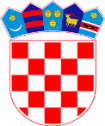 REPUBLIKA HRVATSKAMINISTARSTVO MORA, PROMETA I INFRASTRUKTUREUprava kopnenog prometa i inspekcijeSektor željezničkog i intermodalnog prometa ZAHTJEVZA IZDAVANJE RJEŠENJA KOJIM SE OSTVARUJE PRAVO NA POTICAJE U KOMBINIRANOM PRIJEVOZU TERETAPodnositelj zahtjeva:___________________________________________________________________(ime i prezime / naziv pravne osobe)___________________________________________________________________(OIB)__________________________________________________________________(adresa stanovanja / sjedište )___________________________________________________________________(telefonski broj / broj mobitela / faks)___________________________________________________________________(adresa elektroničke pošte)___________________________________________________________________(naziv banke i broj žiro računa - IBAN)___________________________________________________________________(razdoblje za koje se traži isplata poticaja)broj kamiona, prikolica, poluprikolica, s vučnim vozilom ili beznjega, izmjenjivih sanduka ili kontejnera od 20 stopa ili višePoticaj za: 		prijevoz tereta željeznicom	prijeđeni vlak kilometri	prijevoz tereta unutarnjim vodama ili morem	prijevoz tereta cestovnom dionicom	    broj prijevoza tereta u početnoj 	i/ili završnoj dionici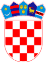 	registracijska oznaka vozila__________________________		   	 ____________________________ (mjesto i datum) 				        (potpis i pečat podnositelja)